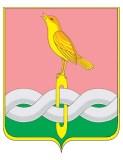 ПОСТАНОВЛЕНИЕА д м и н и с т р а ц и и  С о б и н с к о г о  р а й о н а 29.12.2018	  			                                                        	      	       № 1209          В соответствии с Федеральными законами от 29.12.2012 № 273-ФЗ «Об образовании в Российской Федерации», 27.07.2010 № 210-ФЗ «Об организации предоставления государственных и муниципальных услуг», постановлением администрации района от  19.04.2013 № 559  «О порядках разработки и утверждения административных регламентов предоставления муниципальных услуг  и исполнения муниципальных функций», руководствуясь статьей 34.2 Устава района, администрация района  п о с т а н о в л я е т:Внести следующие изменения в постановление администрации от 14.07.2015 № 728 «Об утверждении административного  регламента предоставления муниципальной услуги «Предоставление информации об организации общедоступного и бесплатного дошкольного, начального общего, основного общего, среднего общего образования, а также дополнительного образования в образовательных организациях Собинского района»:1.1. Изложить пункт 2 постановления в следующей редакции:«2. Признать утратившим силу постановление администрации района от 03.06.2014  № 722 «Об утверждении административного регламента предоставления муниципальной услуги «Предоставление информации об организации общедоступного и бесплатного дошкольного, начального общего, основного общего, среднего общего образования, а также дополнительного образования в образовательных организациях, расположенных на территории муниципального образования Собинского района Владимирской области».»1.2. В пункте 2.5. приложения к Постановлению слова «Федеральным законом от 24.11.1995 № 181-ФЗ «О защите инвалидов в Российской Федерации» заменить словами «Федеральным законом от 24.11.1995 № 181-ФЗ «О социальной защите инвалидов в Российской Федерации».3. Контроль за выполнением настоящего постановления возложить на заместителя главы администрации района по социальным вопросам.4. Настоящее постановление вступает в силу со дня официального опубликования в газете «Доверие».Глава администрации 			А.В. РазовО внесении изменений в постановление администрации от 14.07.2015 № 728 «Об утверждении административного  регламента предоставления муниципальной услуги «Предоставление информации об организации общедоступного и бесплатного дошкольного, начального общего, основного общего, среднего общего образования, а также дополнительного образования в образовательных организациях Собинского района»